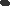 Course name: MusicWhich course / syllabus will I be following? Level 2 Technical Award in Music Practice (BTEC Pearson)ReasonThe music industry is constantly evolving and offers many different and exciting new work opportunities. In 2015, the music industry supported more than 117,000 full-time jobs in the UK, 69,300 of which were professional musician roles. The aim of this qualification is to provide you with the knowledge and range of skills needed to become a successful music performer and producer and prepare you for a role within the ever-growing music industry. The focus is on practical music making and project work. While music theory will be taught as part of the course, students’ in-depth knowledge of music theory is not examined.  How is the course assessed?This course has 3 Components. Component 1: Exploring Music Products and Styles (30%)Component 2: Music Skills Development (30%)Both components 1 and 2 are both internally assessed assignments. Through focused listening and music-making activities, you will explore a variety of musical styles and understand the key stylistic features of different genres of music. The main focus is on popular music styles from the 1960s to the present day but you will also explore other styles such as Jazz, Blues, Classical music and music from other cultures. You will apply these stylistic features to performance, composition and music production activities. Through a combination of practical and taught sessions you will investigate how music from a variety of genres is performed, created and produced. In addition, you will explore personal and professional techniques for musicians and how musicians share their music with others. You will learn to use a variety of methods of evidencing processes and outcomes, and communicating skills development. You will participate in workshops and sessions to identify and develop musical skills and techniques in music performance both when creating original music, and in music production.Component 3: Responding to a Commercial Brief (40%) – external assessment of a set task under supervised conditions. You will learn how to respond to a commercial music brief, by selecting and applying musical skills in response to a brief, presenting a final musical product, and commenting on the creative process and outcome.Which careers/ post 16 courses will this course help me to prepare for?The BTEC Music Qualification allows you to progress to: Level 3 RSL and BTEC courses; A Level Music and Music Technology courses and higher education courses such as degrees in Music, Popular Music, Music Technology and Music Business.Potential careers include performance, recording, music production, sound engineer, music business, band management, music journalism, music therapy, teaching in addition to many more.